«День бабушек и дедушек» В рамках акции «Неделя добра» в каждой группе с детьми проведены беседы: «Мы бабулю очень любим и помочь ей не забудем!», «Как мы можем помочь дедушке?» Цель: Воспитывать нравственные основы, общения, дружеские взаимоотношения, желание поддерживать пожилых людей, заботиться о них;Воспитывать любовь к бабушке и ее повседневному труду, оказывать помощь в делах, уметь своими поступками приносить радость;Учить понимать, что старый человек требует заботливого к себе отношения. По предложению родителей в  группах  открылись фотовыставки «Волшебные  бабушкины ручки или  как мы помогаем дедушке!». 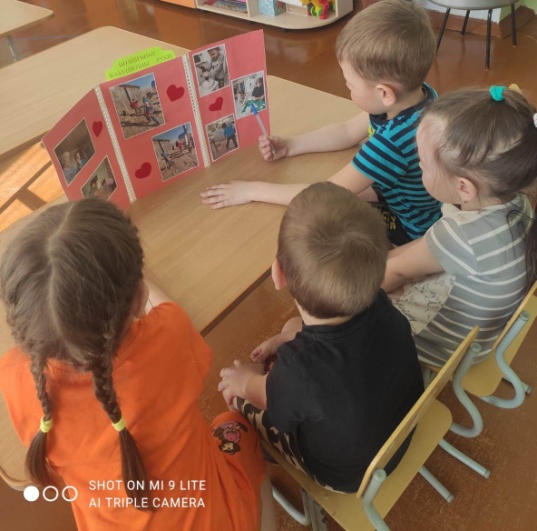 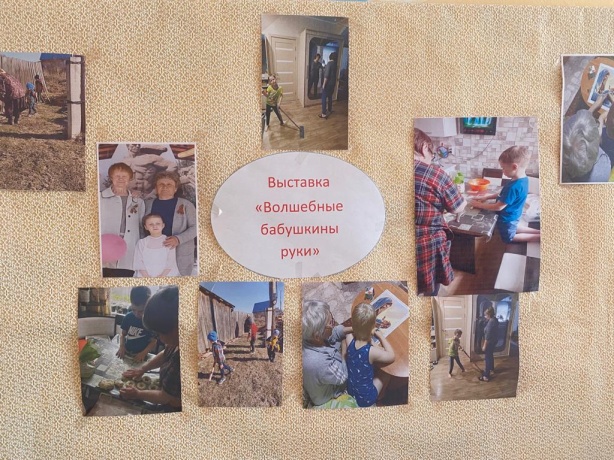 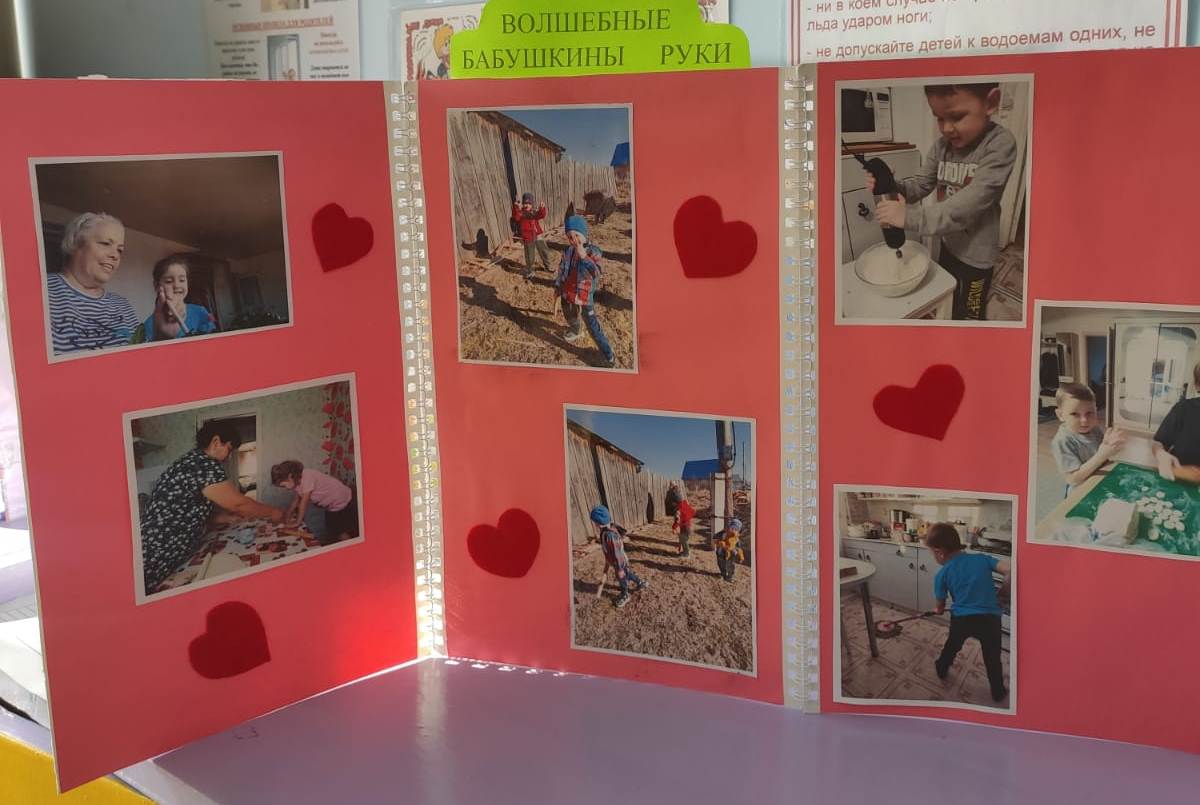 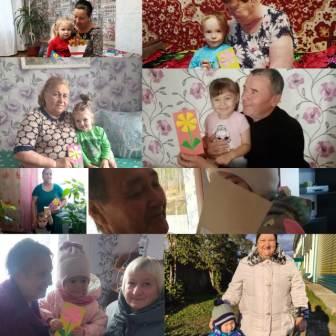 